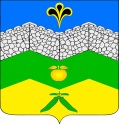 СОВЕТАДАГУМСКОГО СЕЛЬСКОГО ПОСЕЛЕНИЯКРЫМСКОГО РАЙОНАР Е Ш Е Н И Еот	22.11.2018 г.								         №  182хутор АдагумО внесении изменений в решение Совета Адагумского сельского поселения Крымского района от 31 октября 2016 года №90 «Об установлении налога на имущество физических лиц на территории Адагумского сельского поселения Крымского района»В  соответствии с главой 32 Налогового кодекса Российской Федерации, уставом Адагумского сельского поселения Крымского района,  Совет Адагумского сельского поселения Крымского района, р е ш и л:       1.  Внести в решение Совета Адагумского сельского поселения Крымского района от 31 октября 2016 года № 90  «Об установлении налога на имущество физических лиц на территории  Адагумского сельского поселения Крымского района»    следующие изменения:- подпункт 1 пункта 2 решения изложить в следующей редакции:2. Ведущему специалисту Адагумского сельского поселения Крымского района Медведевой Е. Г. опубликовать настоящее решение в средствах массовой информации и разместить на официальном сайте администрации Адагумского сельского поселения Крымского района в информационно-телекоммуникационной сети «Интернет».3. Настоящее решение вступает в силу с 1 января 2019 года, но не ранее, чем по истечению одного месяца со дня его официального опубликования.ГлаваАдагумского сельского поселенияКрымского района                                                                      П. Д. БагмутОбъекты налогообложенияНалоговая ставка, %1) жилые дома, квартиры, комнаты;- объекты незавершенного строительства в случае, если проектируемым назначением таких объектов является жилой дом;- единые недвижимые комплексы, в состав которых входит хотя бы один жилой дом;- гаражи и машино-места;0,25- хозяйственные строения или сооружения, площадь каждого из которых не превышает  и которые расположены на земельных участках, предоставленных для ведения личного подсобного, дачного хозяйства, огородничества, садоводства или индивидуального жилищного строительства.